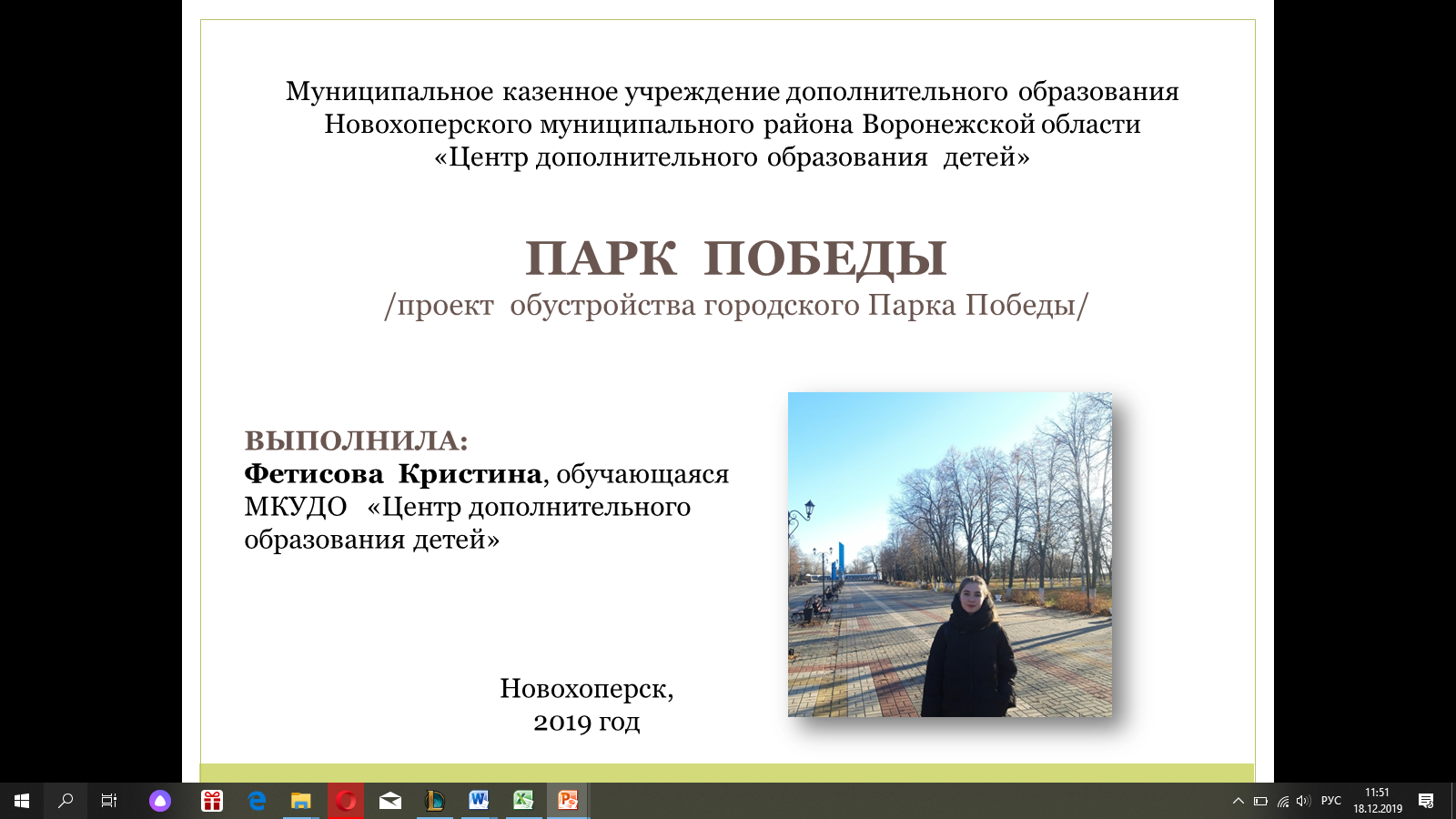 Введение    Всем нам знакомы слова реквиема Роберта Рождественского:«…Прошла война, прошла страда,Но боль взывает к людям –Давайте, люди, никогдаОб этом не забудем!» Они, бесспорно,  выражают отношение всех поколений к событиям тех страшных лет. 75 лет мирной жизни – это бесценный подарок нам, живущим, от тех, кому не пришлось вернуться с полей войны. Имена павших героев хранят обелиски Победы. И в нашем городе есть такое место. Это наш городской Парк Победы! Он был торжественно открыт еще в 1974. Несколько раз перестраивался. В преддверии празднования 75-летнего Дня Победы планируется реконструкция парка.Цель  работы:Разработать проект  обустройства городского Парка Победы к празднованию 75-летия победы в ВОВ.Задачи:Ознакомиться с информацией по теме и картографическим материалом; Получить консультацию в администрации городского поселения – город Новохоперск; Разработать вариант обустройства главной аллеи Парка Победы; Разработать план ландшафтного комплекса на территории Парка Победы с учетом тематики, расположения и особенностей     местности; Рассчитать затраты на приобретение посадочного материала.Основная часть   Ландшафтный дизайн - это создание гармоничной среды, состоящей из природных элементов, сформированной средствами озеленения, обводнения, пластики земли в сочетании с малыми архитектурными формами, скульптурой, освещением. Здесь играет большую роль каждая деталь.    Идея поучаствовать в разработке проекта по благоустройству Парка Победы пришла после встречи с главой городского поселения - город Новохоперск Владимиром Николаевичем Спесивцевым.    Владимир Николаевич рассказал нам о приоритетах в работе по дальнейшему улучшению качества городской среды. Много лет центр города Новохоперск украшает Аллея Героев. 13 бюстов установлены в честь наших земляков – героев Советского Союза. Главой города Новохоперск нам была озвучена идея переноса памятников в Парк Победы.  Мы предложили вариант размещения бюстов вдоль главной аллеи  с обеих сторон в шахматном порядке.С правой стороны от главной аллеи парка расположен участок размером 40 на 30 м. На нем растет несколько деревьев.   С учетом расположения участка, мной разработан план ландшафтного комплекса, который включает группу из нескольких берез, двух геометрически симметричных клумб, рабатки и небольшого цветника   в природном стиле. По центру под березой планируется установить памятник в виде емкости, в которой будет храниться земля с мест воинских захоронений.   Для геометрических лаконичных клумб я выбрала хосту. Рабатка, расположенная на заднем плане композиции, в западной части участка должна состоять из цветов красно-оранжевой гаммы. Я предлагаю использовать канны сорта Вайоминг и очиток видный. Цветник, который по замыслу должен дополнить образ типичного разнотравного ландшафта, будет включать как красивоцветущие растения, так и декоративные злаки. Разные по цветовой гамме, форме и размеру растения  должны выглядеть максимально естественно. По видовому составу я предлагаю следующие растения: шалфей, лилейники, рудбекию, нивняк, молиния, вейник.  С учетом площади клумб, плотности посадки растений и их стоимости, я рассчитала примерную стоимость затрат на приобретение посадочного материала. (табл.1)Табл.1 Расчёт примерной стоимости затрат на приобретение посадочного материалаЗаключениеСо своими предложениями я планирую познакомить представителей администрации городского поселения – город Новохоперск.  В весенний период времени не удастся полностью реализовать мой проект, так до начала мая вновь посаженные растения не буду в полной мере декоративны. Но можно успеть перенести бюсты героев на центральную аллею и установить памятник. Можно так же заложить клумбы, которые для декоративности можно «отбить» символической Георгиевской лентой, используя для этого цветную щепу.   Я была бы рада лично принять участие в весенних работах по обустройству городского Парка Победы. Уверена, что меня поддержат и мои сверстники.Это стало бы нашей посильной лептой в подготовку к празднованию юбилейного Дня Победы в мае следующего года!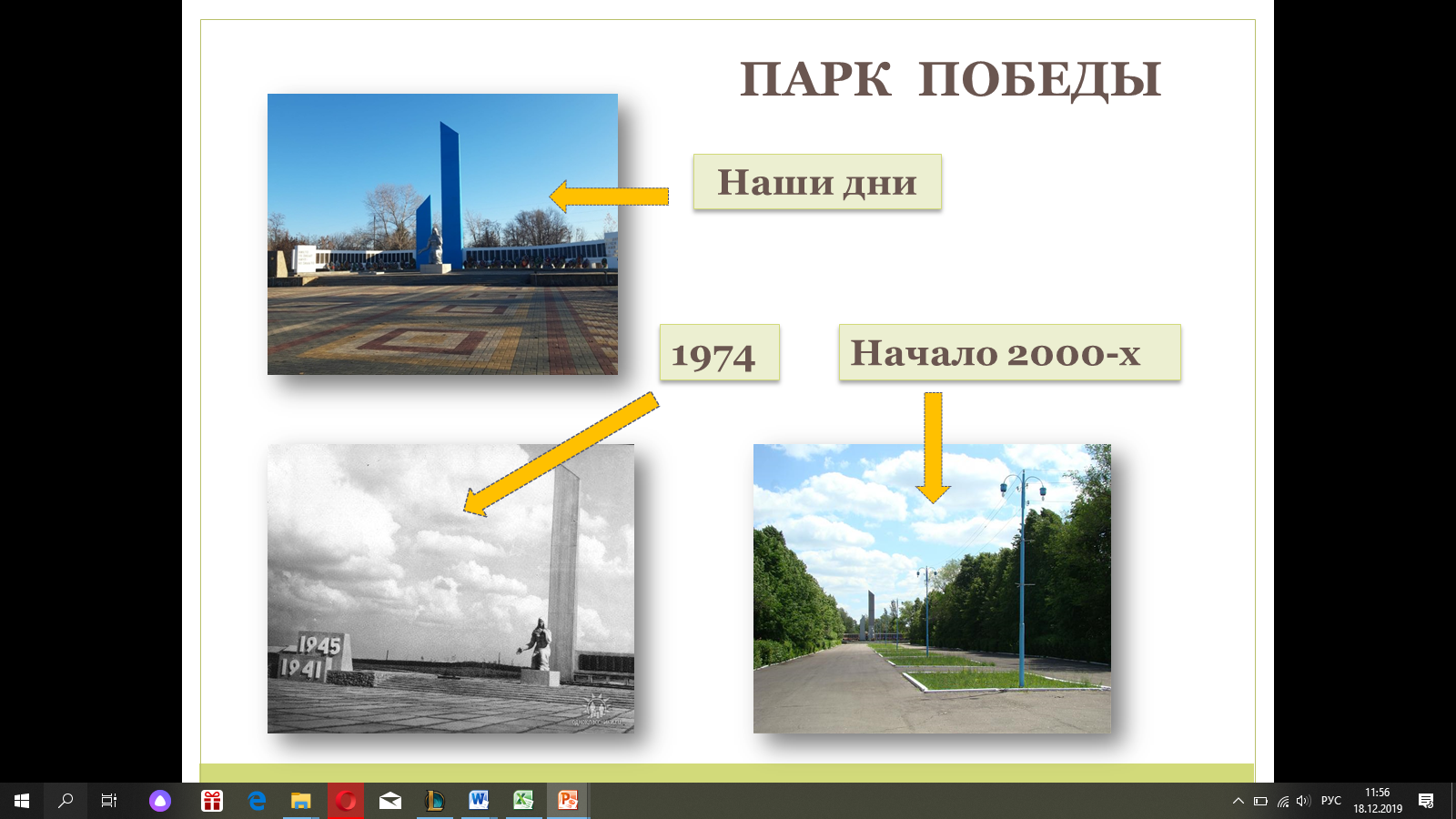 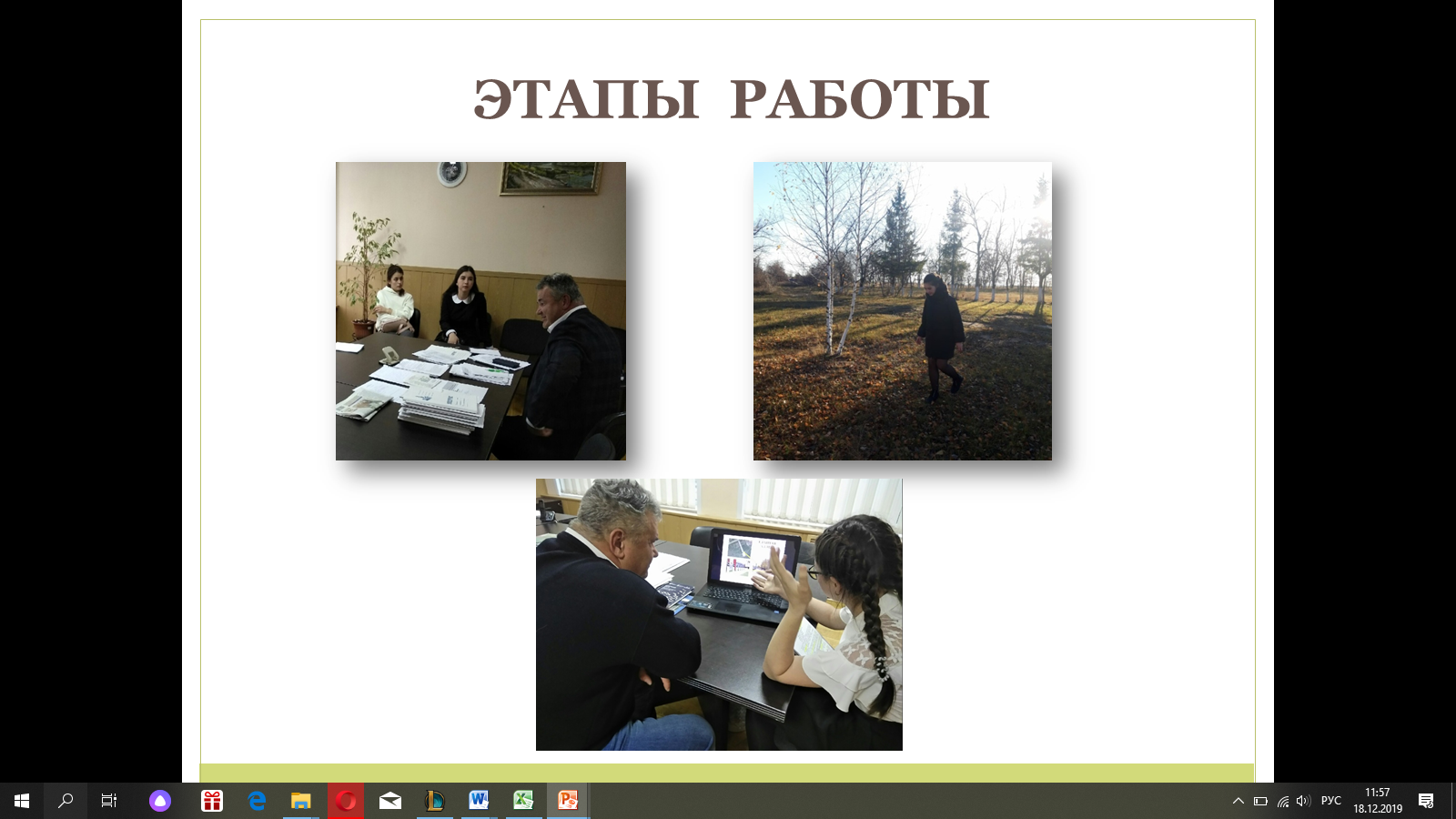 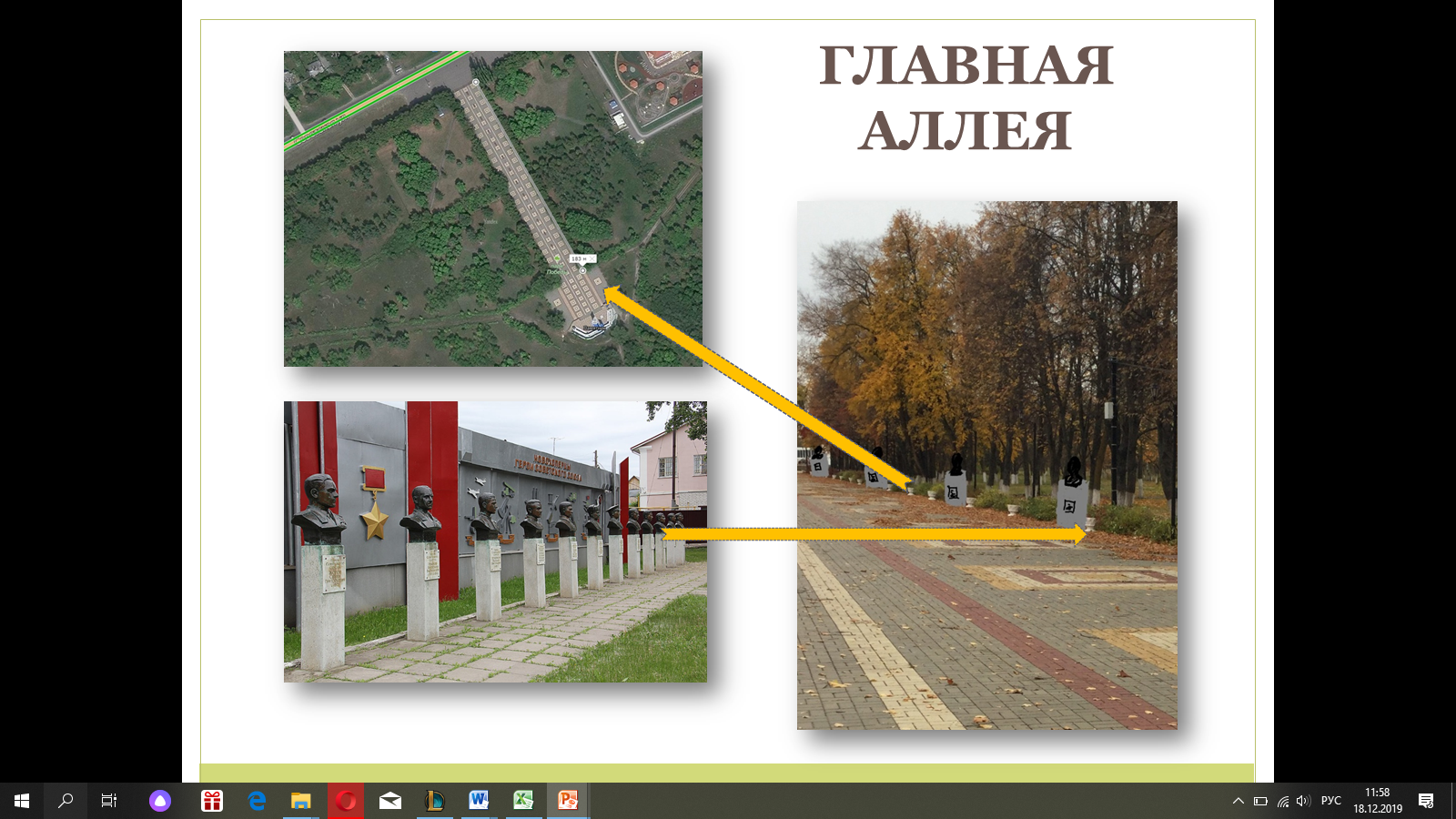 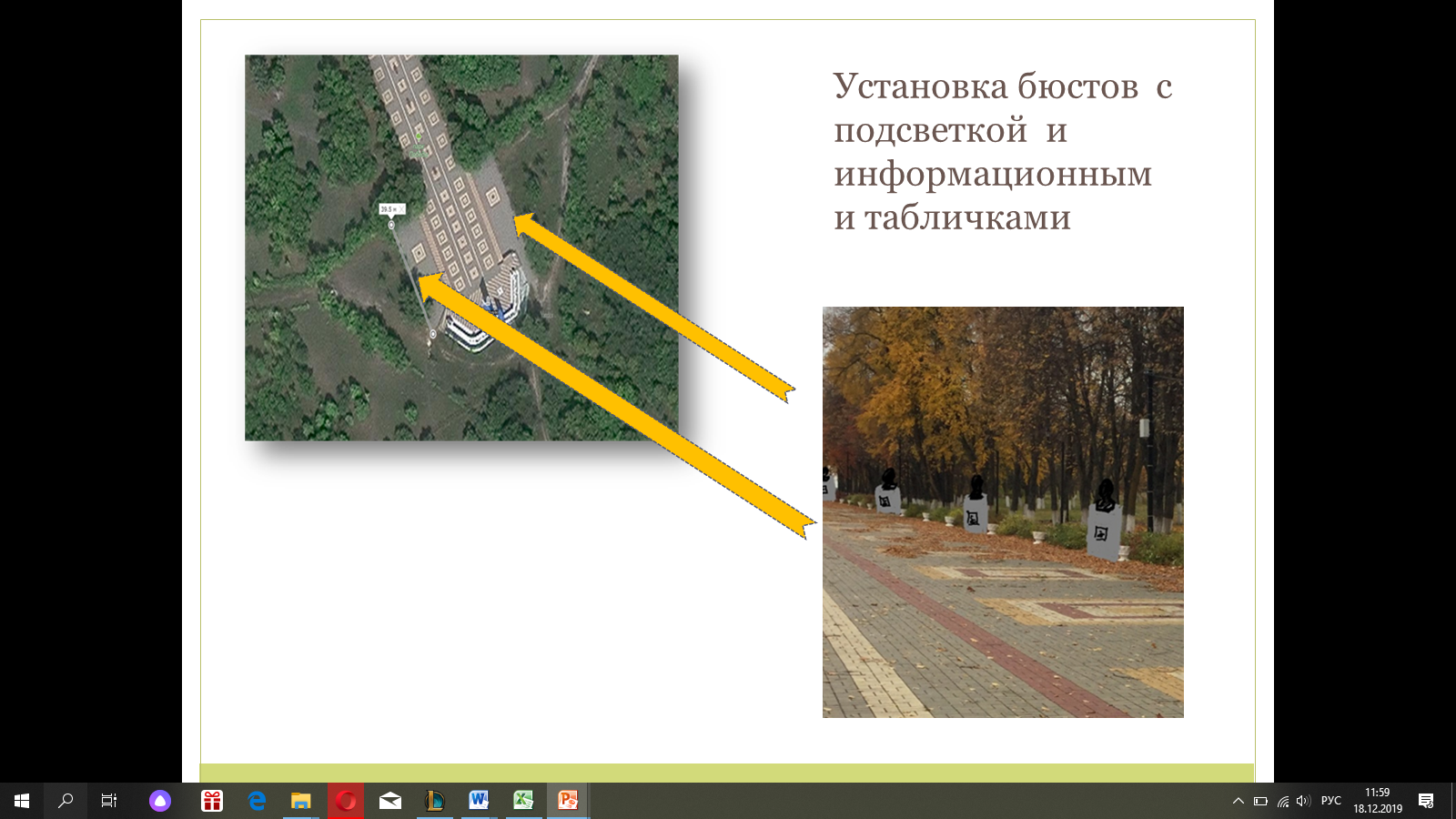 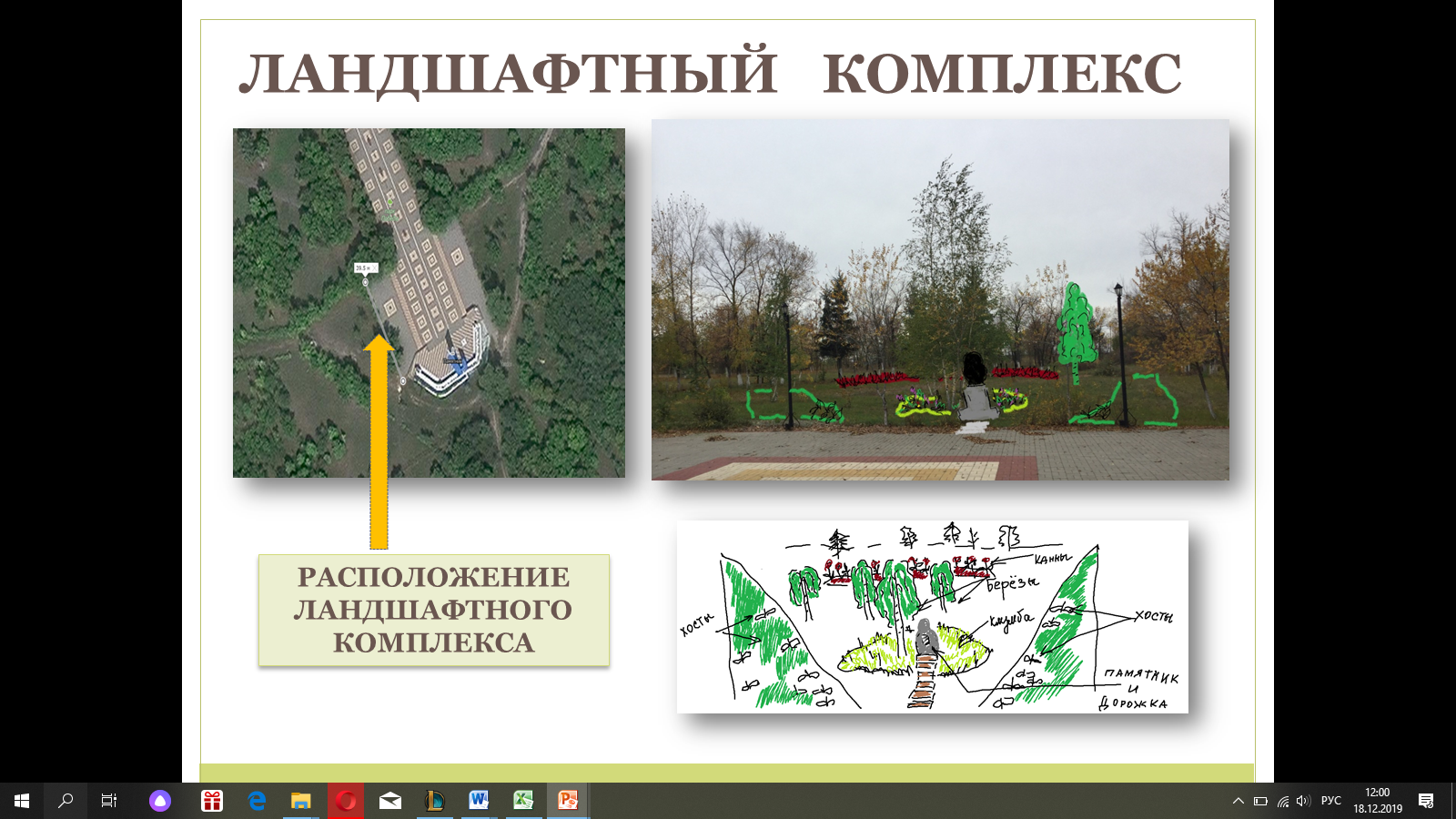 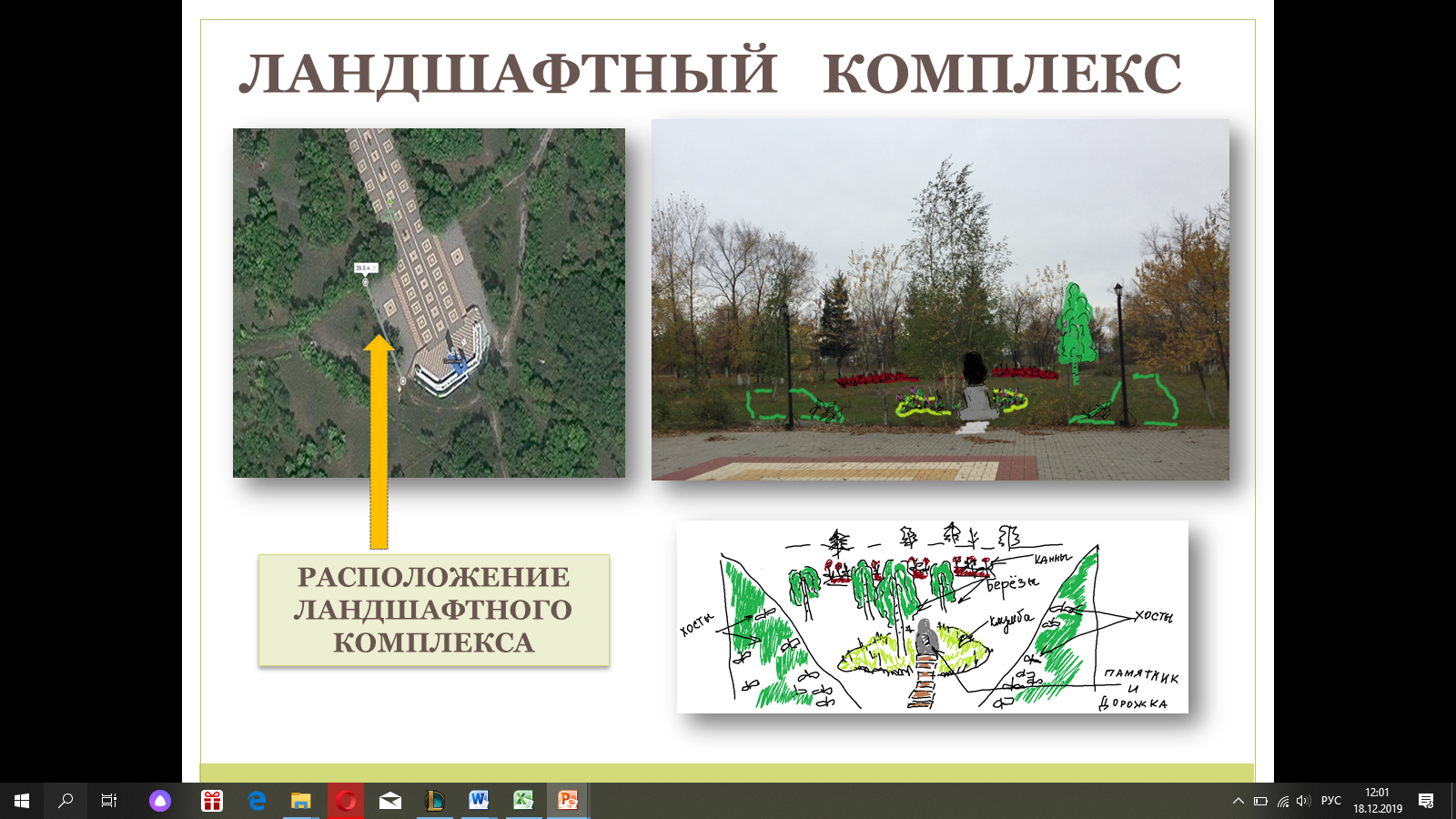 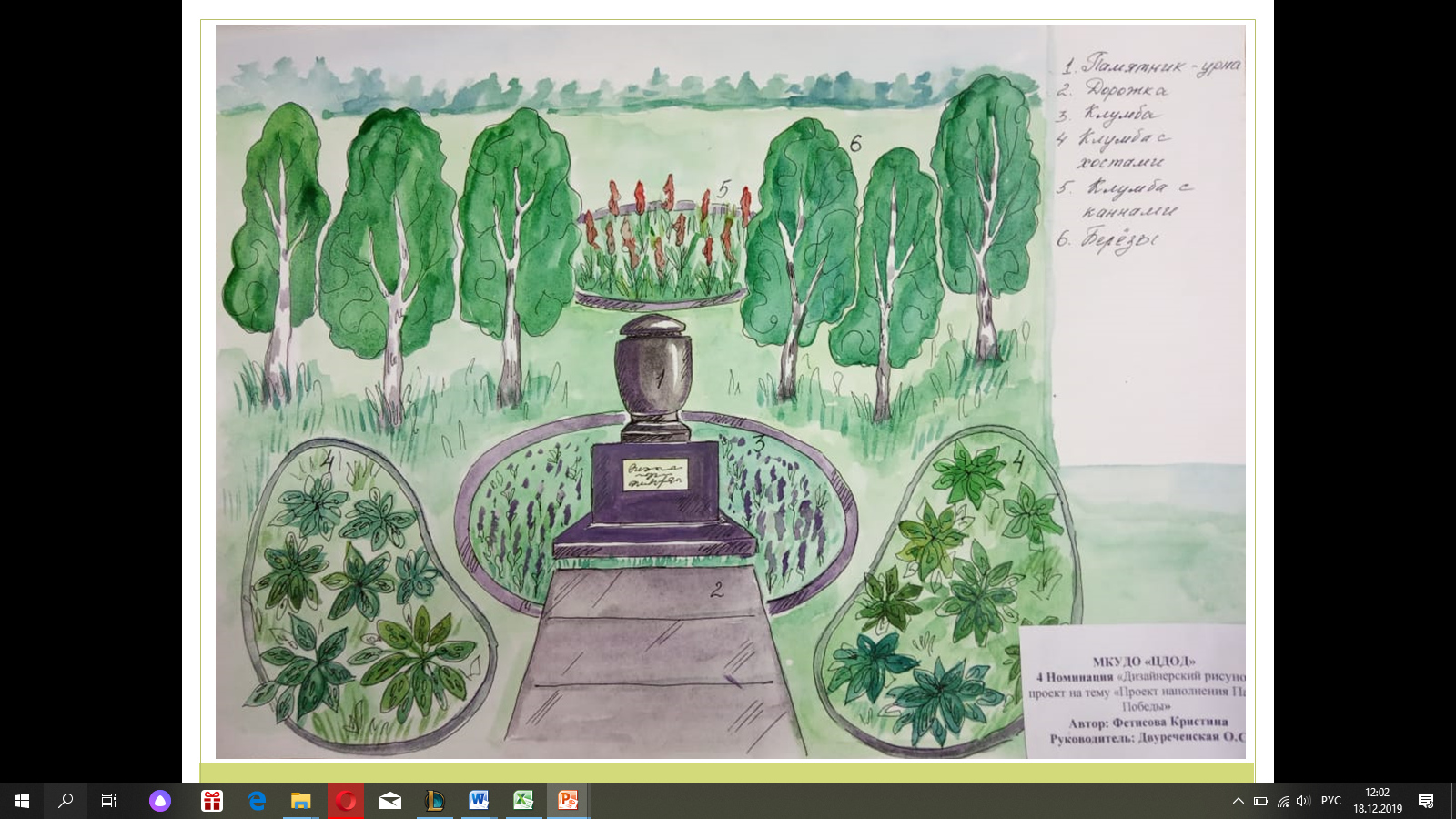 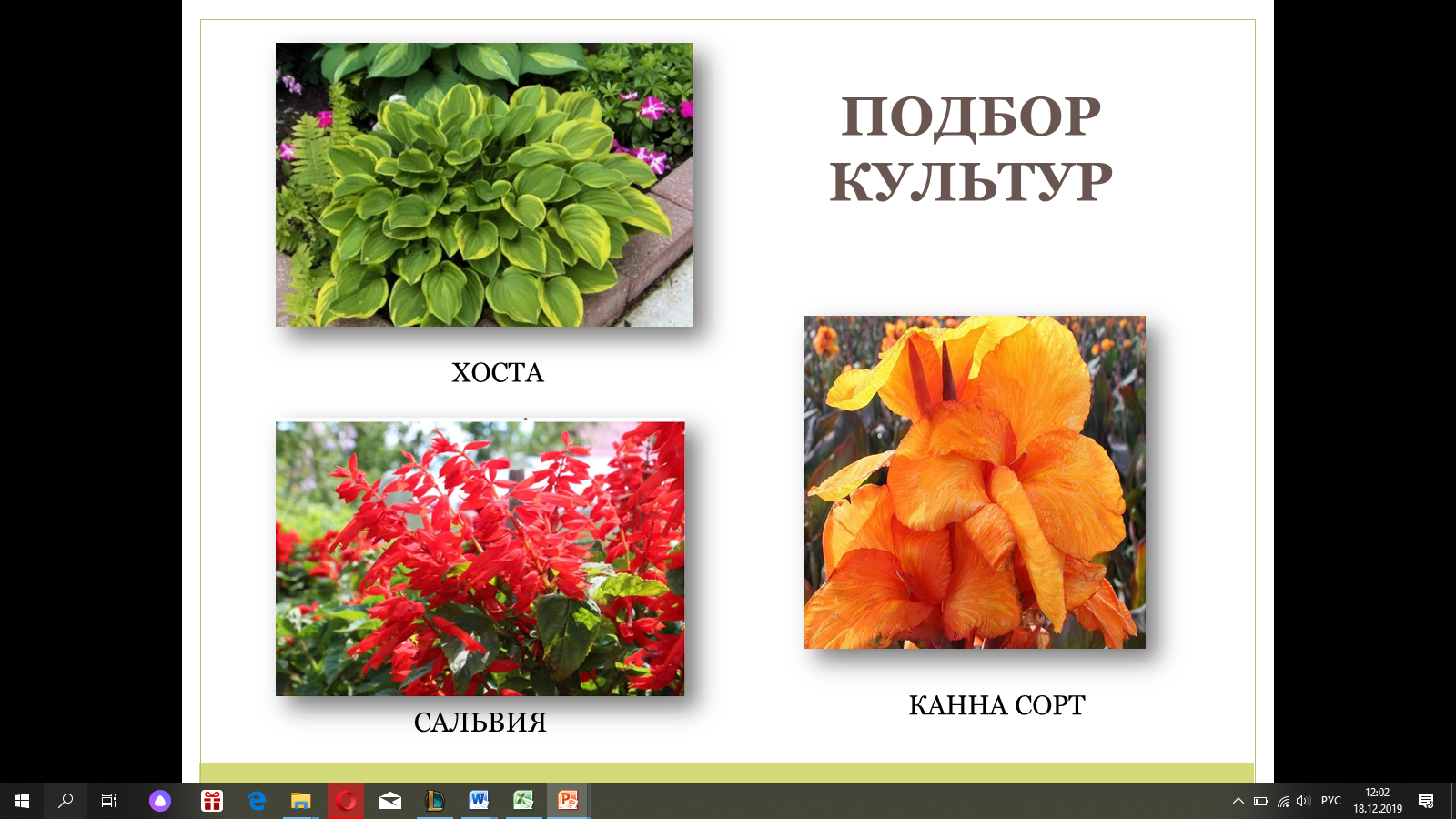 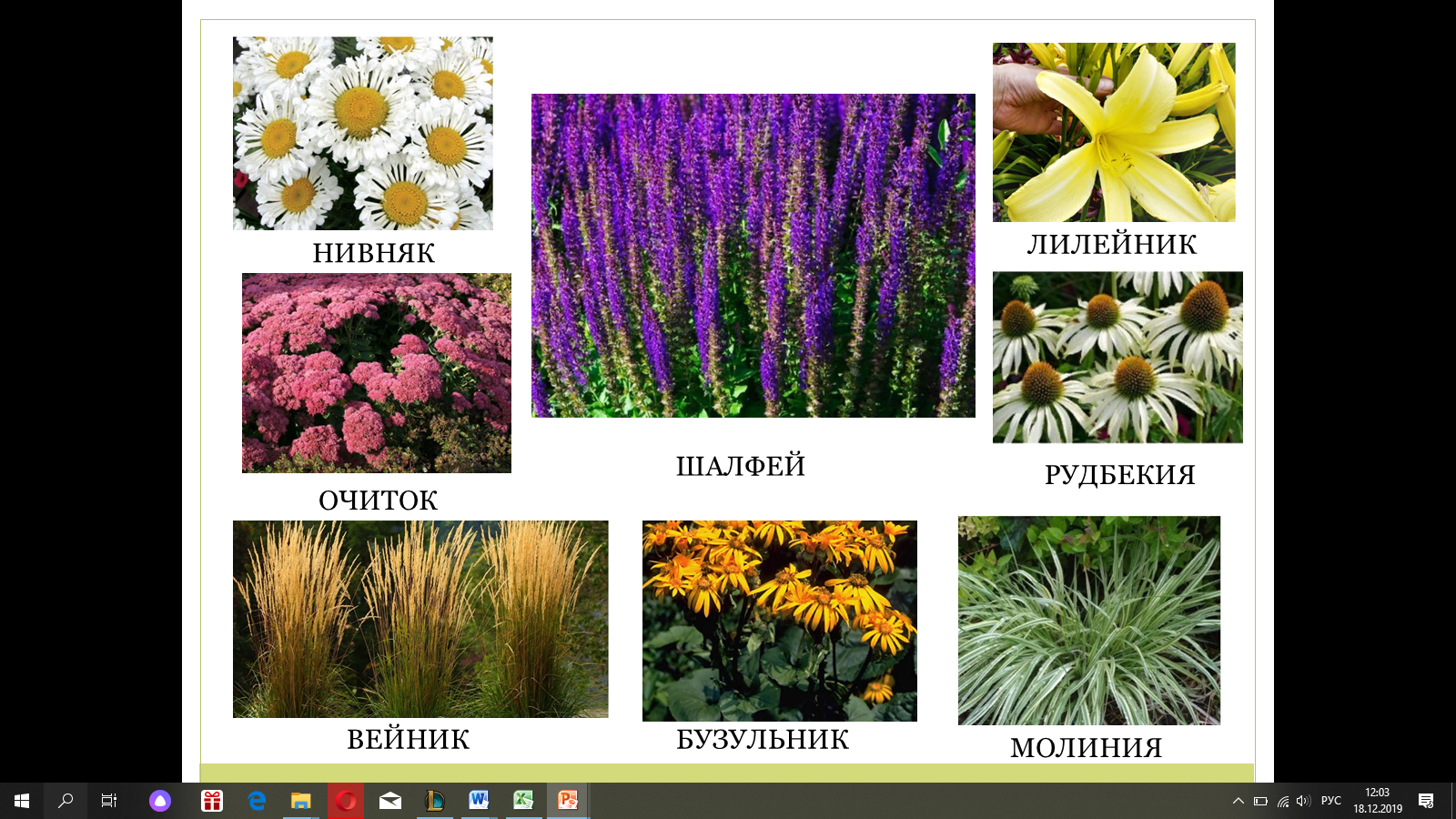   № п/пкультурасортплотность посадкиценакол-востоимость1каннаВайоминг5130375487502хостаЗолотая корона1615012801920003очиток видныйСедум Видный16200240480004береза повислая2800128005рудбекияБелый лебедь51203036006шалфей дубравныйКарадонна41994079607лилейникЛемон Маделайн328940115608бузульникДездемона102002040009вейник остроцветковый Карл Фостер10349401396010молиния голубаяВариегата10350401400011нивняк наибольшийРеал нит1012950645012сальвияОгненное волшебство25301003000 ВСЕГО356080